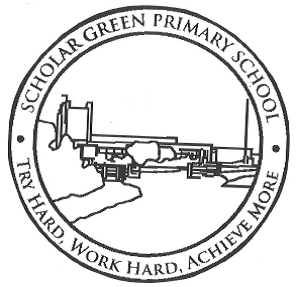 Scholar Green Primary and Nursery School“The Den” Registration FormKey Information     Medical DetailsImmunisations – Please Tick If Your Child Has Been Vaccinated Against The Following:Individual Requirements and DetailsChildcare VouchersAre you currently (or planning to be) in receipt of childcare vouchers? 	Yes 		NoIf so, which provider are you registered/will be registered with? ………………………………..Office use onlyDetails of Placement…………………………………………………………………………………....Date Received………………………………Date Acknowledged……………………………………Staff Name…………………………………………………………..Date……………..………….……Child’s  SurnameChild’s  SurnameChild’s First Name(s)Child’s First Name(s)Known AsKnown AsDate Of BirthDate Of BirthSexSexBoy Girl Girl Girl GirlReligionReligionEthnicityEthnicityEthnicityEthnicityEthnicityEthnicityEthnicityFirst LanguageFirst LanguageAny Other Language spokenAny Other Language spokenSchool which your child attendsSchool which your child attendsParent/Carer 1	Parent/Carer 1	Relationship to the child Relationship to the child Relationship to the child Relationship to the child Relationship to the child Relationship to the child Relationship to the child Relationship to the child Relationship to the child Relationship to the child Relationship to the child Relationship to the child Parent/Carer 1	Parent/Carer 1	Parental Responsibility Parental Responsibility Parental Responsibility Parental Responsibility Parental Responsibility Parental Responsibility Parental Responsibility Parental Responsibility Parental Responsibility Parental Responsibility Parental Responsibility Parental Responsibility      Yes     Yes     Yes     Yes     Yes     Yes     Yes     No     NoNameNameNational Insurance NumberNational Insurance NumberAddressAddressAddressAddressAddressAddressPost CodePost CodePost CodePost CodePost CodeEmail Address Email Address Telephone Number Telephone Number HomeHomeMobileMobileMobileMobileMobileMobilePlace of WorkPlace of WorkJob TitleJob TitleDeptDeptDeptDeptAddressAddressAddressAddressAddressAddressPost CodePost CodePost CodePost CodeTelephone NumberTelephone NumberExt.Ext.Ext.Ext.Ext.Ext.Able To Collect ChildAble To Collect ChildYesNoNoNoNoNoNoParent/Carer 2Parent/Carer 2Relationship to the childRelationship to the childRelationship to the childRelationship to the childRelationship to the childRelationship to the childRelationship to the childRelationship to the childRelationship to the childRelationship to the childRelationship to the childRelationship to the childRelationship to the childRelationship to the childParent/Carer 2Parent/Carer 2Parental Responsibility Parental Responsibility Parental Responsibility Parental Responsibility Parental Responsibility Parental Responsibility Parental Responsibility Parental Responsibility Parental Responsibility Parental Responsibility Parental Responsibility Parental Responsibility Parental Responsibility Parental Responsibility       Yes      Yes      Yes      Yes      Yes      Yes NoNameNameNational Insurance NumberNational Insurance NumberAddressAddressAddressAddressAddressAddressPost CodePost CodePost CodePost CodePost CodePost CodeEmail AddressEmail AddressTelephone Numbers Telephone Numbers HomeHomeHomeMobileMobileMobileMobileMobilePlace of WorkPlace of WorkJob TitleJob TitleDeptDeptDeptDeptAddressAddressAddressAddressAddressAddressPost CodePost CodePost CodePost CodeTelephone NumberTelephone NumberExt.Ext.Ext.Ext.Ext.Ext.Able To Collect ChildAble To Collect ChildYesNoNoNoNoNoNoDo any other individuals have Legal contact arrangements with the child Do any other individuals have Legal contact arrangements with the child Do any other individuals have Legal contact arrangements with the child Do any other individuals have Legal contact arrangements with the child Do any other individuals have Legal contact arrangements with the child Do any other individuals have Legal contact arrangements with the child Do any other individuals have Legal contact arrangements with the child Do any other individuals have Legal contact arrangements with the child Do any other individuals have Legal contact arrangements with the child Do any other individuals have Legal contact arrangements with the child Do any other individuals have Legal contact arrangements with the child Do any other individuals have Legal contact arrangements with the child Do any other individuals have Legal contact arrangements with the child Do any other individuals have Legal contact arrangements with the child Do any other individuals have Legal contact arrangements with the child Do any other individuals have Legal contact arrangements with the child    Yes   Yes   Yes   Yes   Yes     No     NoEmergency Contacts Other Than Parents/CarersEmergency Contacts Other Than Parents/CarersEmergency Contacts Other Than Parents/CarersEmergency Contacts Other Than Parents/CarersEmergency Contacts Other Than Parents/CarersEmergency Contacts Other Than Parents/CarersEmergency Contacts Other Than Parents/CarersEmergency Contacts Other Than Parents/CarersEmergency Contacts Other Than Parents/CarersEmergency Contacts Other Than Parents/CarersEmergency Contacts Other Than Parents/CarersEmergency Contacts Other Than Parents/CarersEmergency Contacts Other Than Parents/CarersEmergency Contacts Other Than Parents/CarersEmergency Contacts Other Than Parents/CarersEmergency Contacts Other Than Parents/CarersEmergency Contacts Other Than Parents/CarersEmergency Contacts Other Than Parents/CarersEmergency Contacts Other Than Parents/CarersEmergency Contacts Other Than Parents/CarersEmergency Contacts Other Than Parents/CarersEmergency Contacts Other Than Parents/CarersEmergency Contacts Other Than Parents/CarersContact  No. 1Contact  No. 1Contact  No. 1Contact  No. 1Contact  No. 1Contact  No. 1Contact No. 2Contact No. 2Contact No. 2Contact No. 2Contact No. 2Contact No. 2Contact No. 2Contact No. 2Contact No. 2Contact No. 2Contact No. 2Contact No. 2Contact No. 2Contact No. 2Contact No. 2Contact No. 2NameRelationship ToChildAddressTel. NoMobile No.Password forCollecting childAs security is of the utmost importance we request that you inform “The Den” staff of any delay or   changes to collection arrangements.  The person collecting your child should be known to the  “The Den” and be aware of your chosen password. As security is of the utmost importance we request that you inform “The Den” staff of any delay or   changes to collection arrangements.  The person collecting your child should be known to the  “The Den” and be aware of your chosen password. As security is of the utmost importance we request that you inform “The Den” staff of any delay or   changes to collection arrangements.  The person collecting your child should be known to the  “The Den” and be aware of your chosen password. As security is of the utmost importance we request that you inform “The Den” staff of any delay or   changes to collection arrangements.  The person collecting your child should be known to the  “The Den” and be aware of your chosen password. As security is of the utmost importance we request that you inform “The Den” staff of any delay or   changes to collection arrangements.  The person collecting your child should be known to the  “The Den” and be aware of your chosen password. As security is of the utmost importance we request that you inform “The Den” staff of any delay or   changes to collection arrangements.  The person collecting your child should be known to the  “The Den” and be aware of your chosen password. As security is of the utmost importance we request that you inform “The Den” staff of any delay or   changes to collection arrangements.  The person collecting your child should be known to the  “The Den” and be aware of your chosen password. As security is of the utmost importance we request that you inform “The Den” staff of any delay or   changes to collection arrangements.  The person collecting your child should be known to the  “The Den” and be aware of your chosen password. As security is of the utmost importance we request that you inform “The Den” staff of any delay or   changes to collection arrangements.  The person collecting your child should be known to the  “The Den” and be aware of your chosen password. As security is of the utmost importance we request that you inform “The Den” staff of any delay or   changes to collection arrangements.  The person collecting your child should be known to the  “The Den” and be aware of your chosen password. As security is of the utmost importance we request that you inform “The Den” staff of any delay or   changes to collection arrangements.  The person collecting your child should be known to the  “The Den” and be aware of your chosen password. As security is of the utmost importance we request that you inform “The Den” staff of any delay or   changes to collection arrangements.  The person collecting your child should be known to the  “The Den” and be aware of your chosen password. As security is of the utmost importance we request that you inform “The Den” staff of any delay or   changes to collection arrangements.  The person collecting your child should be known to the  “The Den” and be aware of your chosen password. As security is of the utmost importance we request that you inform “The Den” staff of any delay or   changes to collection arrangements.  The person collecting your child should be known to the  “The Den” and be aware of your chosen password. As security is of the utmost importance we request that you inform “The Den” staff of any delay or   changes to collection arrangements.  The person collecting your child should be known to the  “The Den” and be aware of your chosen password. As security is of the utmost importance we request that you inform “The Den” staff of any delay or   changes to collection arrangements.  The person collecting your child should be known to the  “The Den” and be aware of your chosen password. As security is of the utmost importance we request that you inform “The Den” staff of any delay or   changes to collection arrangements.  The person collecting your child should be known to the  “The Den” and be aware of your chosen password. As security is of the utmost importance we request that you inform “The Den” staff of any delay or   changes to collection arrangements.  The person collecting your child should be known to the  “The Den” and be aware of your chosen password. As security is of the utmost importance we request that you inform “The Den” staff of any delay or   changes to collection arrangements.  The person collecting your child should be known to the  “The Den” and be aware of your chosen password. As security is of the utmost importance we request that you inform “The Den” staff of any delay or   changes to collection arrangements.  The person collecting your child should be known to the  “The Den” and be aware of your chosen password. As security is of the utmost importance we request that you inform “The Den” staff of any delay or   changes to collection arrangements.  The person collecting your child should be known to the  “The Den” and be aware of your chosen password. As security is of the utmost importance we request that you inform “The Den” staff of any delay or   changes to collection arrangements.  The person collecting your child should be known to the  “The Den” and be aware of your chosen password. As security is of the utmost importance we request that you inform “The Den” staff of any delay or   changes to collection arrangements.  The person collecting your child should be known to the  “The Den” and be aware of your chosen password. Doctors Name:AddressTel. No.Health Visitor NameAddressTel No.Does your child have a Personal Child Health Record book (Red Book) If yes, please bring to induction visit.Does your child have a Personal Child Health Record book (Red Book) If yes, please bring to induction visit.Does your child have a Personal Child Health Record book (Red Book) If yes, please bring to induction visit.Does your child have a Personal Child Health Record book (Red Book) If yes, please bring to induction visit.Does your child have a Personal Child Health Record book (Red Book) If yes, please bring to induction visit.    Yes    Yes     NoAre there any other services involved with the child or family ?Are there any other services involved with the child or family ?Are there any other services involved with the child or family ?Are there any other services involved with the child or family ?Are there any other services involved with the child or family ?Are there any other services involved with the child or family ?Are there any other services involved with the child or family ?Are there any other services involved with the child or family ?Family Nurse  YesNo Date Involvement commencedDate Involvement commencedDate Involvement commencedName Contact Information and Telephone Number   Social Worker  YesNoDate Involvement commencedDate Involvement commencedDate Involvement commencedNameContact Information and Telephone Number Speech and Language   Yes NoDate Involvement commencedDate Involvement commencedDate Involvement commencedName Contact Information and Telephone Number CAHMS  Yes   NoDate Involvement commenced Date Involvement commenced Date Involvement commenced NameContact Information and Telephone Number Any Other ServiceDate Involvement Commenced Date Involvement Commenced Date Involvement Commenced Main Service Provided Main Contact Name Contact Information and Telephone Number YesNoNoYesYesYesNoDiphtheriaTetanusTetanusTetanusHibMumpsMumpsMumpsMeaslesRubellaRubellaRubellaPolioWhooping CoughWhooping CoughWhooping CoughDetails Of Other VaccinationsDetails Of Other VaccinationsHas Your Child Had Any Infectious Diseases?Has Your Child Had Any Infectious Diseases?Has Your Child Had Any Infectious Diseases?Has Your Child Had Any Infectious Diseases?Has Your Child Had Any Infectious Diseases?YesNoIf Yes Please Give DetailsIf Yes Please Give DetailsIf Yes Please Give DetailsHas Your Child Any Food Allergies or Special Dietary Requirements?Has Your Child Any Food Allergies or Special Dietary Requirements?Has Your Child Any Food Allergies or Special Dietary Requirements?Has Your Child Any Food Allergies or Special Dietary Requirements?Has Your Child Any Food Allergies or Special Dietary Requirements?YesNoNoNoPlease Give DetailsAre There Any Foods You Do Not Want Your Child To Have?Are There Any Foods You Do Not Want Your Child To Have?Are There Any Foods You Do Not Want Your Child To Have?YesYesYesNoNoNoPlease Give DetailsPlease Give DetailsHas Your Child Any Cultural Or Religious Requirements?Has Your Child Any Cultural Or Religious Requirements?Has Your Child Any Cultural Or Religious Requirements?Has Your Child Any Cultural Or Religious Requirements?YesYesYesNoNoNoPlease Give DetailsPlease Give DetailsAny Other Details That May Be UsefulAny Other Details That May Be UsefulConsentsConsentsConsentsConsentsConsentsConsentsMedical TreatmentMedical TreatmentMedical TreatmentMedical TreatmentMedical TreatmentMedical TreatmentI hereby give consent for the staff of “The Den” to …I hereby give consent for the staff of “The Den” to …I hereby give consent for the staff of “The Den” to …I hereby give consent for the staff of “The Den” to …I hereby give consent for the staff of “The Den” to …I hereby give consent for the staff of “The Den” to …Administer Emergency First Aid YesYesYesNoNoSeek Emergency medical and dental attention including hospital treatment if it is deemed necessary YesYesYesNoNoAdminister medication YesYesYesNoNoTo apply a plaster when necessary YesYesNoNoNoTo apply sun cream factor 30+. I understand that is my responsibility to provide sun cream hat and appropriate clothing during the summer monthsYesYesNoNoNoSignature…………………………………………………. Date …………………………………………Signature…………………………………………………. Date …………………………………………Signature…………………………………………………. Date …………………………………………Signature…………………………………………………. Date …………………………………………Signature…………………………………………………. Date …………………………………………Signature…………………………………………………. Date …………………………………………OutingsOutingsOutingsOutingsOutingsOutingsI hereby give consent for the staff of “The Den” to …I hereby give consent for the staff of “The Den” to …I hereby give consent for the staff of “The Den” to …I hereby give consent for the staff of “The Den” to …I hereby give consent for the staff of “The Den” to …I hereby give consent for the staff of “The Den” to …To take my child on local visits and outingsTo take my child on local visits and outings       Yes       Yes       Yes         NoTo travel on public transport To travel on public transport YesYesYesNoSignature…………………………………………………. Date ………………………………………Signature…………………………………………………. Date ………………………………………Signature…………………………………………………. Date ………………………………………Signature…………………………………………………. Date ………………………………………Signature…………………………………………………. Date ………………………………………Signature…………………………………………………. Date ………………………………………PhotographsPhotographsPhotographsPhotographsPhotographsPhotographsI hereby give consent for the staff of “The Den” to …I hereby give consent for the staff of “The Den” to …I hereby give consent for the staff of “The Den” to …I hereby give consent for the staff of “The Den” to …I hereby give consent for the staff of “The Den” to …I hereby give consent for the staff of “The Den” to …Photograph my child and for those photographs to be used in my child’s file and displays around the schoolPhotograph my child and for those photographs to be used in my child’s file and displays around the schoolYesYesYesNoUse photographs of my child taken at “The Den” in another child’s file or diary (as a group)Use photographs of my child taken at “The Den” in another child’s file or diary (as a group)YesYesYesNoUse photographs of my child in newslettersUse photographs of my child in newslettersYesYesYes        NoUse photographs of my child on the school website Use photographs of my child on the school website YesYesYesNoUse photographs of my child for advertising purposesUse photographs of my child for advertising purposesYesYesYesNoSignature…………………………………………………. Date …………………………………………Signature…………………………………………………. Date …………………………………………Signature…………………………………………………. Date …………………………………………Signature…………………………………………………. Date …………………………………………Signature…………………………………………………. Date …………………………………………Signature…………………………………………………. Date …………………………………………Sharing informationSharing informationSharing informationI hereby give consent for the staff of “The Den” to …I hereby give consent for the staff of “The Den” to …I hereby give consent for the staff of “The Den” to …Share information about my child with other agencies such as :Speech and Language, Health Visitors, Special educational need support YesNoSignature................................................................ Date...................................................................Please note staff will share information without consent if they are concerned about the welfare of the childSignature................................................................ Date...................................................................Please note staff will share information without consent if they are concerned about the welfare of the childSignature................................................................ Date...................................................................Please note staff will share information without consent if they are concerned about the welfare of the child